(540) Изображение (воспроизведение) товарного знака, знака обслуживания 

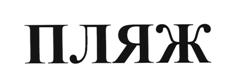 (732) Правообладатель: 
Общество с ограниченной ответственностью Торговый Дом "РУССКИЕ ПРОДУКТЫ торг", 111024, Москва, 2-й Кабельный пр-д, 1 (RU) (750) Адрес для переписки: 
121609, Москва, Осенний б-р, 11, 609 отделение связи, ТИА "ВИС" (511) Классы МКТУ и перечень товаров и/или услуг: 
30 - ароматизаторы; бисквиты; блины; бриоши; булки; вафли; вещества подслащивающие натуральные; глюкоза для кулинарных целей; загустители для пищевых продуктов; закуски лёгкие на основе риса; закуски лёгкие на основе хлебных злаков; изделия кондитерские мучные; изделия желейные фруктовые [кондитерские]; изделия кондитерские из сладкого теста, преимущественно с начинкой; изделия пирожковые; какао-продукты; карамель [конфеты]; каши молочные для употребления в пищу; конфеты; крекеры; кушанья мучные; леденцы; марципан; крем заварной; мюсли; пастилки [кондитерские изделия]; печенье; пироги; помадки [кондитерские изделия]; пралине; пряники; пряности; пудинги; пудра для кондитерских изделий; резинки жевательные; сладкое сдобное тесто для кондитерских изделий; сладости; сухари; сухари панировочные; торты фруктово-ягодные; украшения съедобные для кондитерских изделий из сладкого сдобного теста; халва; шоколад. Извещения, касающиеся товарных знаков, знаков обслуживанияИзменение наименования, фамилии, имени, отчества правообладателя и/или места нахождения или места жительства (732) Правообладатель: 
Общество с ограниченной ответственностью Торговый Дом "РУССКИЕ ПРОДУКТЫ торг", 115088, Москва, ул. Машиностроения 2-я, д. 17, стр. 1 (RU) (580) Дата внесения записи в Государственный реестр: 16.10.2015 Дата публикации извещения: 12.11.2015 Государственная регистрация договора об отчуждении исключительного права на товарный знак в отношении всех товаров и/или услуг Лицо, передающее исключительное право: 
Общество с ограниченной ответственностью Торговый Дом "РУССКИЕ ПРОДУКТЫ торг", 115088, Москва, ул. Машиностроения 2-я, д. 17, стр. 1 (RU) (732) Правообладатель: 
Общество с ограниченной ответственностью "МОСТРЕСТКОНДИТЕР", 427620, Удмуртская республика, г. Глазов, ул. Куйбышева, д. 77, стр. 1 (RU) (750) Адрес для переписки: 
ТИА "ВИС", Осенний б-р, д. 11, 609 отд. связи "ВИС", Москва, 121609 Дата и номер государственной регистрации договора: 
12.11.2015 РД0185351 (580) Дата внесения записи в Государственный реестр: 12.11.2015 Дата публикации извещения: 12.12.2015 РОССИЙСКАЯ ФЕДЕРАЦИЯ



ФЕДЕРАЛЬНАЯ СЛУЖБА
ПО ИНТЕЛЛЕКТУАЛЬНОЙ СОБСТВЕННОСТИ 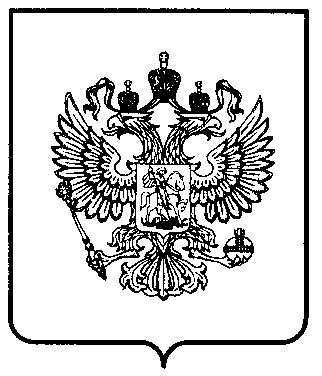 (190)RU(111)(111)516635 Товарные знаки, знаки обслуживания и наименования мест происхождения товаровТоварные знаки, знаки обслуживания и наименования мест происхождения товаровТоварные знаки, знаки обслуживания и наименования мест происхождения товаровТоварные знаки, знаки обслуживания и наименования мест происхождения товаровТоварные знаки, знаки обслуживания и наименования мест происхождения товаровТоварные знаки, знаки обслуживания и наименования мест происхождения товаровСтатус: действует (последнее изменение статуса: 01.07.2014) Статус: действует (последнее изменение статуса: 01.07.2014) Статус: действует (последнее изменение статуса: 01.07.2014) Статус: действует (последнее изменение статуса: 01.07.2014) Статус: действует (последнее изменение статуса: 01.07.2014) Статус: действует (последнее изменение статуса: 01.07.2014) Товарные знаки, знаки обслуживанияТоварные знаки, знаки обслуживанияТоварные знаки, знаки обслуживанияТоварные знаки, знаки обслуживанияТоварные знаки, знаки обслуживанияТоварные знаки, знаки обслуживания(111) Номер государственной регистрации: 516635 (210) Номер заявки: 2012742465 (181) Дата истечения срока действия исключительного права: 06.12.2022 (111) Номер государственной регистрации: 516635 (210) Номер заявки: 2012742465 (181) Дата истечения срока действия исключительного права: 06.12.2022 (111) Номер государственной регистрации: 516635 (210) Номер заявки: 2012742465 (181) Дата истечения срока действия исключительного права: 06.12.2022 (111) Номер государственной регистрации: 516635 (210) Номер заявки: 2012742465 (181) Дата истечения срока действия исключительного права: 06.12.2022 Приоритет: 06.12.2012 (220) Дата подачи заявки: 06.12.2012 (151) Дата государственной регистрации: 30.06.2014 (450) Дата публикации: 25.07.2014 Приоритет: 06.12.2012 (220) Дата подачи заявки: 06.12.2012 (151) Дата государственной регистрации: 30.06.2014 (450) Дата публикации: 25.07.2014 